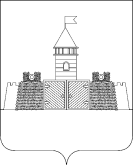 ПОСТАНОВЛЕНИЕАДМИНИСТРАЦИИ МУНИЦИПАЛЬНОГО ОБРАЗОВАНИЯАБИНСКИЙ РАЙОН              от _______________                                                                             №________г. АбинскО внесении изменения в постановление администрации 
муниципального образования Абинский район от 30 августа 2023 г. № 1074 «Об утверждении положения об отраслевой системе оплаты труда работников муниципальных учреждений муниципального образования Абинский район, подведомственных отделу по физической культуре и спорту администрации муниципального образования Абинский район»В целях приведения в соответствие с действующим законодательством отраслевой системы оплаты труда работников муниципальных учреждений физической культуры и спорта муниципального образования Абинский район, в соответствии с постановлением Губернатора Краснодарского края от 
28 декабря 2023 г. № 1193 «Об отраслевой системе оплаты труда работников государственных учреждений Краснодарского края, функции и полномочия учредителя в отношении которых осуществляет министерство физической культуры и спорта Краснодарского края», постановлением администрации муниципального образования Абинский район от 13 октября 2023 г. № 1305 «Об общих требованиях к положениям об установлении отраслевых систем оплаты труда работников муниципальных учреждений муниципального образования Абинский район», статьей 67 устава муниципального образования Абинский район администрация муниципального образования Абинский район 
п о с т а н о в л я е т:1. Внести в постановление администрации муниципального образования Абинский район от 30 августа 2023 г. № 1074 «Об утверждении положения об отраслевой системе оплаты труда работников муниципальных учреждений муниципального образования Абинский район, подведомственных отделу по физической культуре и спорту администрации муниципального образования Абинский район» следующие изменения:1) абзац второй пункта 4.3 раздела 4 «Порядок и условия установления выплат стимулирующего характера» Положения об отраслевой системе оплаты труда работников муниципальных учреждений муниципального образования Абинский район, подведомственных отделу по физической культуре и спорту администрации муниципального образования Абинский район, изложить в следующей редакции:«Работникам учреждения могут быть установлены премии:1) по итогам работы за период (месяц, квартал, полугодие, 9 месяцев, год);2) за выполнение особо важных и срочных работ (поручений).»;2) абзац первый подпункта 4.3.1 пункта 4.3 раздела 4 «Порядок и условия установления выплат стимулирующего характера» Положения об отраслевой системе оплаты труда работников муниципальных учреждений муниципального образования Абинский район, подведомственных отделу по физической культуре и спорту администрации муниципального образования Абинский район, изложить в следующей редакции:«4.3.1. Премия по итогам работы за период (месяц, квартал, полугодие, 9 месяцев, год) может выплачиваться с целью поощрения работников учреждения за общие результаты труда по итогам работы.»;3) приложение 2 к Положению об отраслевой системе оплаты труда работников муниципальных учреждений муниципального образования Абинский район, подведомственных отделу по физической культуре и спорту администрации муниципального образования Абинский район, изложить в новой редакции согласно приложению к настоящему постановлению.2. Общему отделу администрации муниципального образования Абинский район (Савельева О.В.) обеспечить опубликование настоящего постановления и размещение его на официальном сайте органов местного самоуправления муниципального образования Абинский район и в информационно-телекоммуникационной сети «Интернет».3. Постановление вступает в силу на следующий день после дня его официального опубликования и распространяется на правоотношения, возникшие с 1 января 2024 г.Глава муниципального образованияАбинский район                                                                                          И.В. Биушкин ЛИСТ СОГЛАСОВАНИЯпроекта постановления администрации муниципального образованияАбинский район от_________________№_____«О внесении изменения в постановление администрации 
муниципального образования Абинский район от 30 августа 2023 г. № 1074        «Об утверждении положения об отраслевой системе оплаты труда работников муниципальных учреждений муниципального образования Абинский район, подведомственных отделу по физической культуре и спорту администрации муниципального образования Абинский район»Проект составлен и внесен:Отделом по физической культуре и спорту Начальник отдела                                                                                   Н.В. МазанкоПроект согласован:Заместитель главы муниципального образования                                                                   В.В. ГудинЗаместитель главы муниципального образования,начальник финансового управления                                                     А.Д. АнацкаяНачальник правового управления                                                     А.В. СемендяевНачальник общего отдела                                                                   О.В. СавельеваЗаместитель главы муниципального образования, управляющий делами                                                 Т.И. ЧервинскаяПриложениек постановлению администрации муниципального образования Абинский район от ________________№ ________ «Приложение 2к Положению об отраслевойсистеме оплаты труда работниковмуниципальных учреждений,подведомственных отделупо физической культуре и спорту администрации муниципального образованияАбинский район(в редакции постановления администрации муниципального образования Абинский районот __________________№ _______)                          Базовые окладыи минимальные повышающие коэффициенты к должностным окладам работников муниципальных учреждений, осуществляющих профессиональную деятельность по должностям служащих и медицинских работниковБазовые окладыи минимальные повышающие коэффициенты к должностным окладам работников, осуществляющих профессиональную деятельность по общеотраслевым должностям».Начальник отдела по физической культуре и спорту                                                              Н.В. МазанкоКвалификационный уровеньДолжности, отнесенные к квалификационным группамМинимальный повышающий коэффициент1231. Профессиональная квалификационная группа должностей медицинских работников «Средний медицинский персонал»1. Профессиональная квалификационная группа должностей медицинских работников «Средний медицинский персонал»1. Профессиональная квалификационная группа должностей медицинских работников «Средний медицинский персонал»Базовый оклад - 6096 рублейБазовый оклад - 6096 рублейБазовый оклад - 6096 рублей3 квалификационный уровеньмедицинская сестра0,224 квалификационный уровеньфельдшер0,282. Профессиональная квалификационная группа должностей медицинских работников «Врачи и провизоры»2. Профессиональная квалификационная группа должностей медицинских работников «Врачи и провизоры»2. Профессиональная квалификационная группа должностей медицинских работников «Врачи и провизоры»Базовый оклад - 10234 рубляБазовый оклад - 10234 рубляБазовый оклад - 10234 рубля2 квалификационный уровеньврач0,151233. Общеотраслевые должности служащих первого уровня3. Общеотраслевые должности служащих первого уровня3. Общеотраслевые должности служащих первого уровняБазовый оклад – 8260 рублейБазовый оклад – 8260 рублейБазовый оклад – 8260 рублей1 квалификационный уровеньсекретарь0,004. Общеотраслевые должности служащих второго уровня4. Общеотраслевые должности служащих второго уровня4. Общеотраслевые должности служащих второго уровняБазовый оклад – 8508 рублейБазовый оклад – 8508 рублейБазовый оклад – 8508 рублей1 квалификационный уровеньадминистратор; инспектор по кадрам; техник-электрик; лаборант (всех наименований)0,002 квалификационный уровеньзаведующий хозяйством0,044 квалификационный уровеньмеханик (гаража)0,175. Общеотраслевые должности служащих третьего уровня5. Общеотраслевые должности служащих третьего уровня5. Общеотраслевые должности служащих третьего уровняБазовый оклад – 8764 рубляБазовый оклад – 8764 рубляБазовый оклад – 8764 рубля1 квалификационный уровеньбухгалтер; инженер (всех наименований); специалист по кадрам; электроник; специалист по охране труда; специалист (всех наименований)0,005 квалификационный уровень 	главные специалисты в отделах, отделениях, лабораториях, мастерских 0,36. Общеотраслевые должности служащих четвертого уровня6. Общеотраслевые должности служащих четвертого уровня6. Общеотраслевые должности служащих четвертого уровняБазовый оклад – 9027 рублейБазовый оклад – 9027 рублейБазовый оклад – 9027 рублей1 квалификационный уровеньначальник отдела 0,002 квалификационный уровеньглавный* (диспетчер, инженер, механик, экономист, энергетик) 0,13 квалификационный уровеньдиректор (начальник, заведующий) филиала, другого обособленного структурного подразделения 0,2* За исключением случаев, когда должность с наименованием «главный» является составной частью должности руководителя или заместителя руководителя учреждения либо исполнение функций по должности специалиста с наименованием «главный» возлагается на руководителя или заместителя руководителя учреждения. * За исключением случаев, когда должность с наименованием «главный» является составной частью должности руководителя или заместителя руководителя учреждения либо исполнение функций по должности специалиста с наименованием «главный» возлагается на руководителя или заместителя руководителя учреждения. * За исключением случаев, когда должность с наименованием «главный» является составной частью должности руководителя или заместителя руководителя учреждения либо исполнение функций по должности специалиста с наименованием «главный» возлагается на руководителя или заместителя руководителя учреждения. Квалификационный уровеньДолжности, отнесенные к квалификационным группамМинимальный повышающий коэффициент1. Общеотраслевые профессии рабочих первого уровня1. Общеотраслевые профессии рабочих первого уровня1. Общеотраслевые профессии рабочих первого уровняБазовый оклад – 8121 рубльБазовый оклад – 8121 рубльБазовый оклад – 8121 рубль1 квалификационный уровеньНаименования профессий рабочих, по которым предусмотрено присвоение 1,2 и 3 квалификационных разрядов в соответствии с Единым тарифно-квалификационным справочником работ и профессий рабочих: аппаратчик химводоочистки; дворник; кладовщик; машинист (кочегар) котельной; оператор котельной; рабочий по комплексному обслуживанию и ремонту зданий; слесарь по контрольно-измерительным приборам и аппаратам; слесарь-сантехник; слесарь-электрик по ремонту электрооборудования; сторож (вахтер); уборщик производственных помещений; уборщик служебных помещений0,002. Общеотраслевые профессии рабочих второго уровня2. Общеотраслевые профессии рабочих второго уровня2. Общеотраслевые профессии рабочих второго уровняБазовый оклад – 8365 рублейБазовый оклад – 8365 рублейБазовый оклад – 8365 рублей1 квалификационный уровеньНаименования профессий рабочих, по которым предусмотрено присвоение 4 и 5 квалификационных разрядов в соответствии с Единым тарифно-квалификационным справочником работ и профессий рабочих: водитель автомобиля; оператор котельной; слесарь по контрольно-измерительным приборам и аппаратам; слесарь-сантехник; слесарь-электрик по ремонту электрооборудования0,00